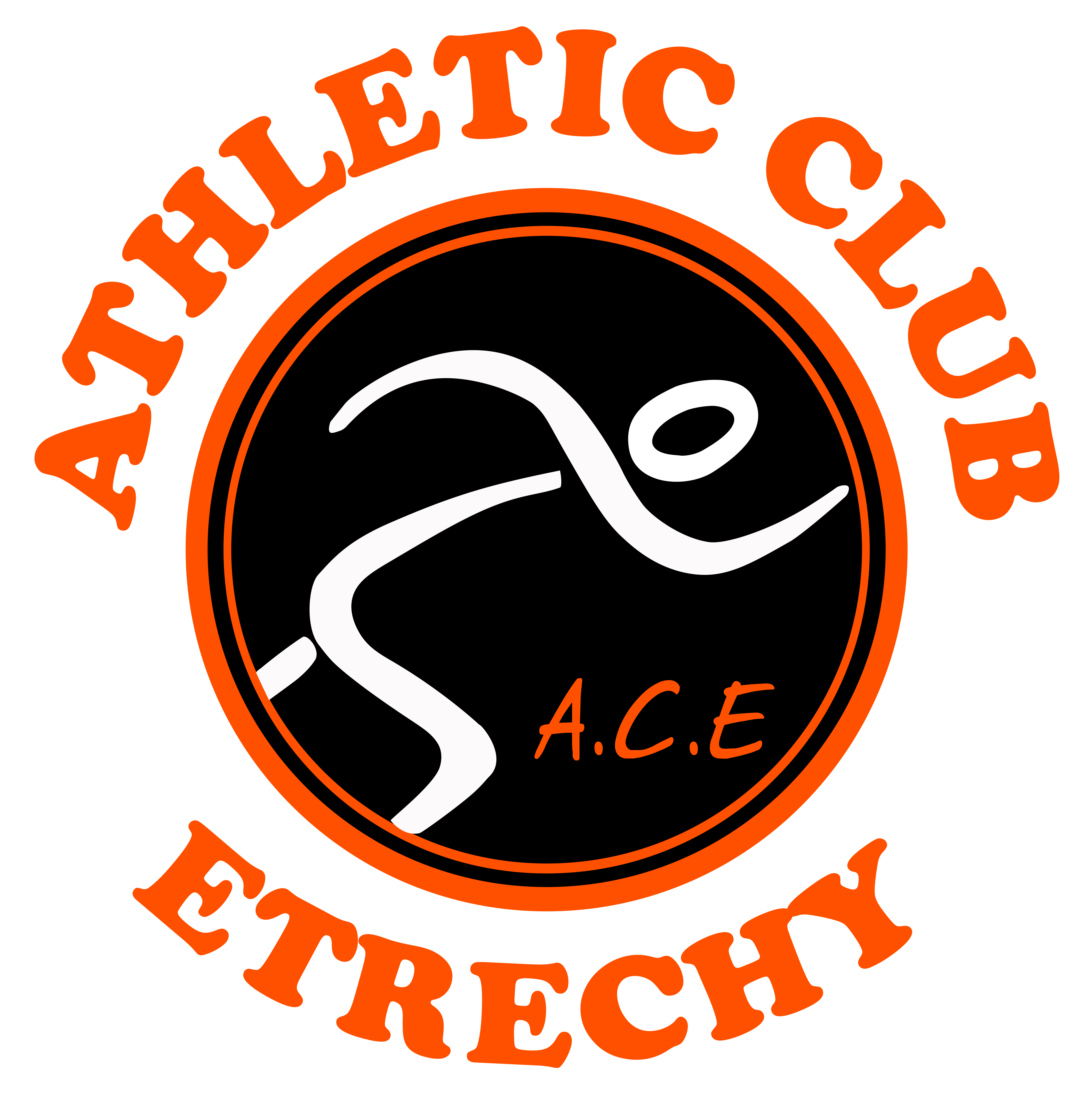 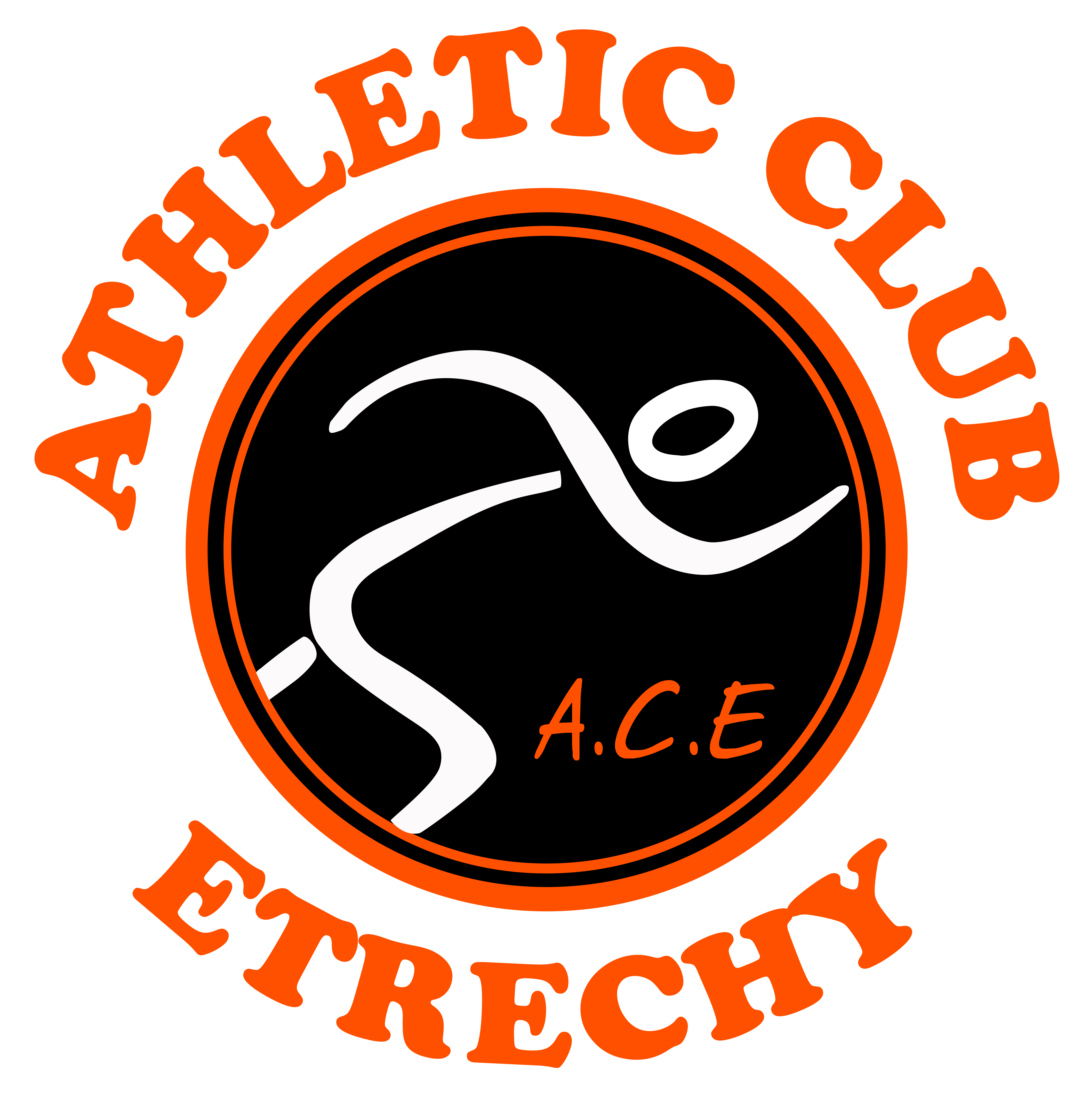 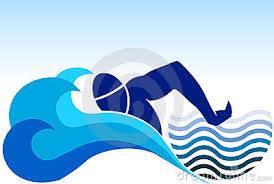 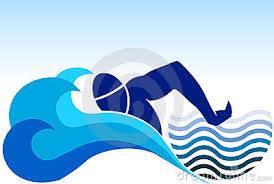 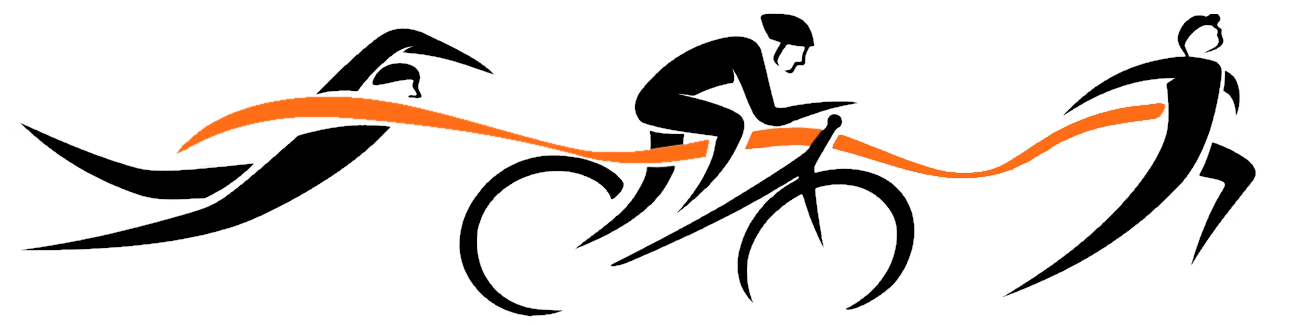 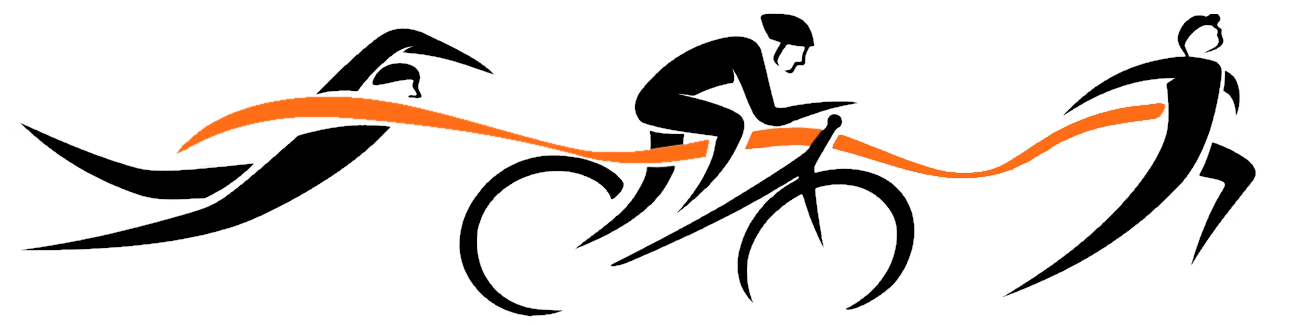 Triathlon par équipe samedi 23 juin 2018 Organisation : Collaboration de 2 clubs : les nageurs dourdannais et le club Athlétic d’Etréchy.Enchainer 3 épreuves sportives (natation en relais + VTT + course à pieds)Par équipe de 4 (A, B, C, D : 2 nageurs avec 2 athlètes)Nage libre en piscine (bassin extérieur) relais par 4 sur 50 m : distance entre 500 m et 600 m selon l’âge.VTT sur chemins plats en restant en groupe de 4 sur 1 itinéraire balisé et sécurisé.  distance : environ 3 kmCourse à pied : le coureur A parcoure 500 m, A et B parcourent 500 m, ABC parcourent 500m et terminent ensemble. Distance : A = 2 km, B = 1.5km, C= 1 km, D= 500mProgramme 10h30 Accueil devant la piscine Hudolia de Dourdan.Votre enfant doit arriver avec son maillot de bain sur lui (pas d'accès aux vestiaires); et avoir : Un grand sac contenant : Serviette  Affaires de rechangeBonnet, lunettes pour la natation Tee-shirts, short et chaussures de sport Une gourde d'eau sur le VTTUn VTT réglé à sa taille, bien gonflé et en bon état (Contrôle freinage par l'organisation) Un casque avec jugulaire en bon état.  Lunettes de soleil conseillées. Vêtement de pluie ou sweat selon la météo Une participation de 10€ est demandée pour l'inscription. (À l’ordre des nageurs dourdannais)A l'issue de la course, un Repas sera offert aux participants et aux encadrants La fin du triathlon est prévue vers 13h30. Le pique-nique entre 13h30 et 14h30.  
Important :  Le réglage et le contrôle du vélo doit être fait par les parents. N’oubliez pas de faire un tour avec votre enfant afin qu’il soit à l'aise le jour de la course. Soyez attentif à ce que votre enfant prenne un bon petit déjeuner samedi matin PARCOURS :Natation : (toutes les nages possibles) bassin de 25 m extérieur 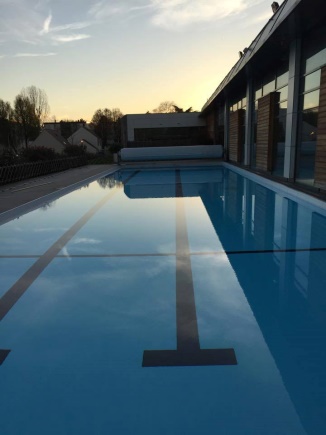  VTT : itinéraire 3 km en restant groupé.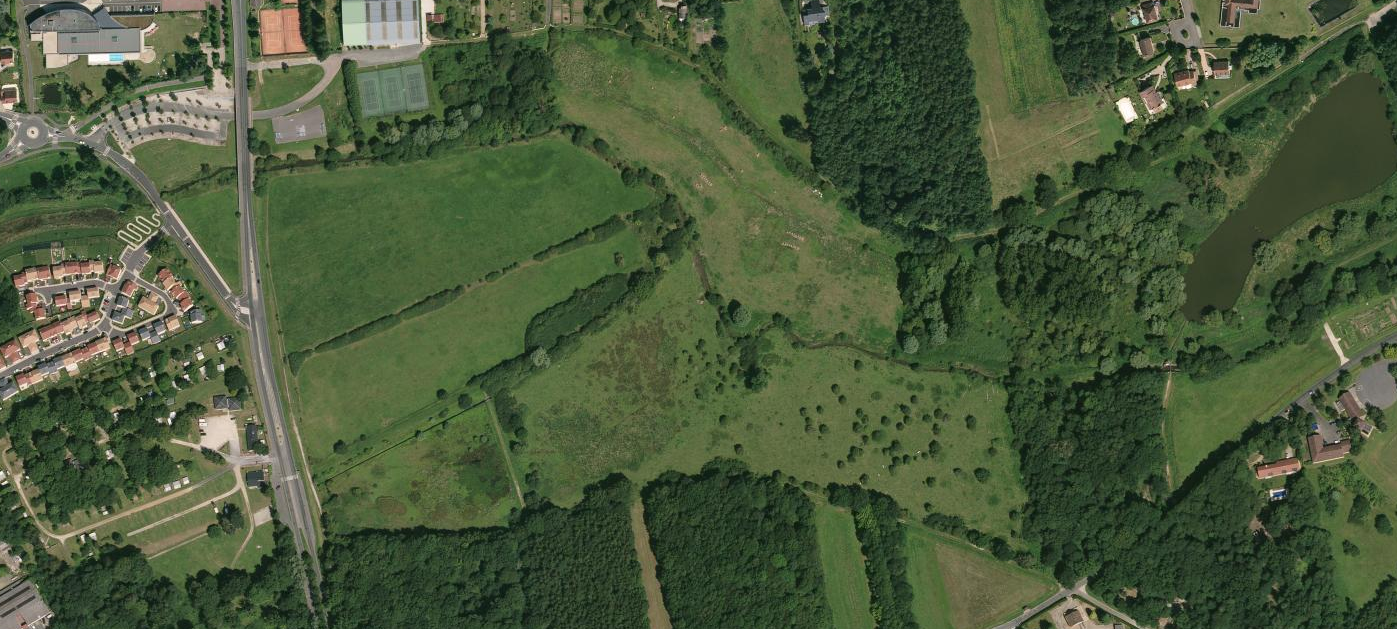 Course à pied : circuit de 500 m à cumuler 3 fois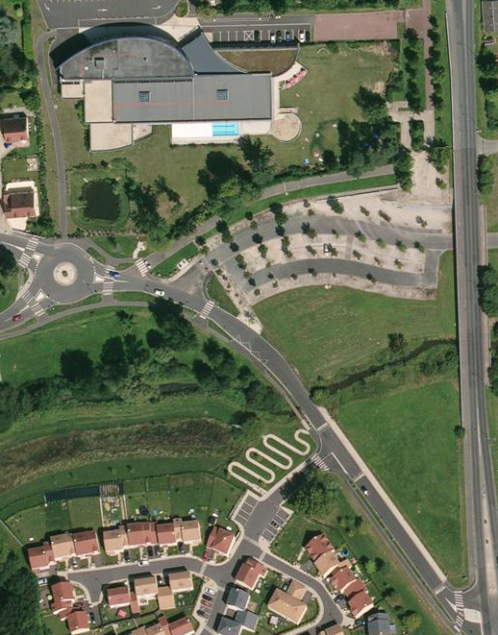 FICHE D’INSCRIPTION : Triathlon par équipeA compléter par le représentant légal et à nous remettre le 16 juin  (ou avant, dans la boîte aux lettres du club) 1 - Autorisation parentale pour la participation à l'événement Triathlon Je soussigné(e) Nom ____________________________Prénom___________________________ □ Père □ Mère □ autre, (à préciser) _____________________________________ Téléphones portables : ________________________________________________ Je certifie que mon enfant est capable de nager 50 m en autonomie sans flotteur.Responsable légal du jeune : Nom : ______________________________Prénom : _______________________L’autorise à participer au triathlon et au repas organisés par le Club des Nageurs Dourdannais  le 23 juin 2018 Compagnie d’assurance (responsabilité civile) : __________________________ N° de contrat : ______________________________________ Fait à ______________, le ___________________ Signature(s) du ou des représentant(s) légaux précédée(s) de la mention "lu et approuvé » 2 - Participation à l’encadrement de l'événement Triathlon Nous aurons besoin d’adultes pour baliser le parcours, pour la sécurité de vos enfants, et poinçonner les cartons à chaque passage.  Merci de m’indiquer si vous (ou quelqu’un de votre entourage) pouvez être présent.  Je, soussigné(e), ________________________________  M’engage à être présent le 23 juin pour encadrer le triathlon de 11h30 à 13h30.  Ne pourra pas être présent pour encadrer le triathlon le 23 juin.                                                                                                                       Signature Spécificités alimentaires : 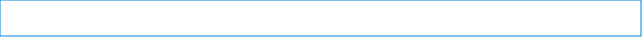 